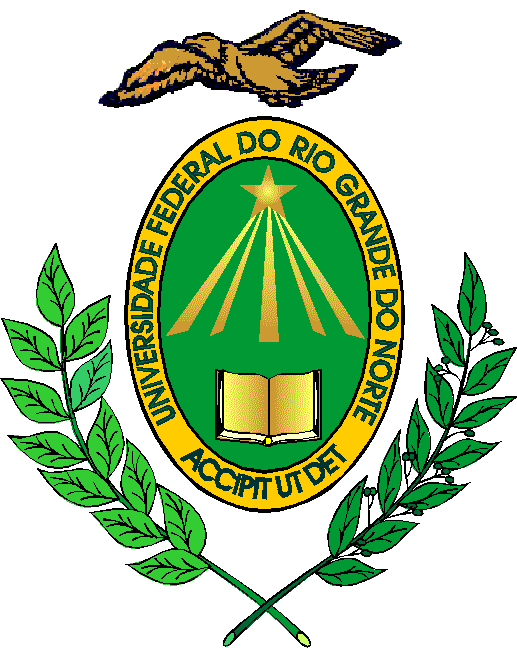 UNIVERSIDADE FEDERAL DO RIO GRANDE DO NORTECENTRO DE BIOCIÊNCIASCOORDENAÇÃO DO CURSO DE BIOMEDICINAUNIVERSIDADE FEDERAL DO RIO GRANDE DO NORTECENTRO DE BIOCIÊNCIASCOORDENAÇÃO DO CURSO DE BIOMEDICINAUNIVERSIDADE FEDERAL DO RIO GRANDE DO NORTECENTRO DE BIOCIÊNCIASCOORDENAÇÃO DO CURSO DE BIOMEDICINAUNIVERSIDADE FEDERAL DO RIO GRANDE DO NORTECENTRO DE BIOCIÊNCIASCOORDENAÇÃO DO CURSO DE BIOMEDICINAUNIVERSIDADE FEDERAL DO RIO GRANDE DO NORTECENTRO DE BIOCIÊNCIASCOORDENAÇÃO DO CURSO DE BIOMEDICINAUNIVERSIDADE FEDERAL DO RIO GRANDE DO NORTECENTRO DE BIOCIÊNCIASCOORDENAÇÃO DO CURSO DE BIOMEDICINAUNIVERSIDADE FEDERAL DO RIO GRANDE DO NORTECENTRO DE BIOCIÊNCIASCOORDENAÇÃO DO CURSO DE BIOMEDICINA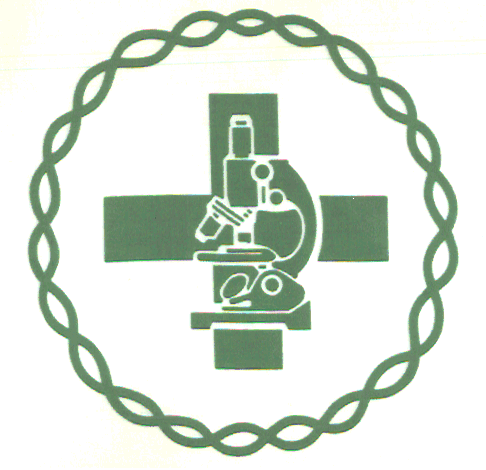 TRABALHO DE CONCLUSÃO DE CURSO EM BIOMEDICINA IITRABALHO DE CONCLUSÃO DE CURSO EM BIOMEDICINA IITRABALHO DE CONCLUSÃO DE CURSO EM BIOMEDICINA IITRABALHO DE CONCLUSÃO DE CURSO EM BIOMEDICINA IITRABALHO DE CONCLUSÃO DE CURSO EM BIOMEDICINA IITRABALHO DE CONCLUSÃO DE CURSO EM BIOMEDICINA IITRABALHO DE CONCLUSÃO DE CURSO EM BIOMEDICINA IITRABALHO DE CONCLUSÃO DE CURSO EM BIOMEDICINA IITRABALHO DE CONCLUSÃO DE CURSO EM BIOMEDICINA IITRABALHO DE CONCLUSÃO DE CURSO EM BIOMEDICINA IITRABALHO DE CONCLUSÃO DE CURSO EM BIOMEDICINA IINOME DO ALUNO: NOME DO ALUNO: NOME DO ALUNO: NOME DO ALUNO: NOME DO ALUNO: NOME DO ALUNO: NOME DO ALUNO: NOME DO ALUNO: NOME DO ALUNO: NOME DO ALUNO: NOME DO ALUNO: NOME DO AVALIADOR:NOME DO AVALIADOR:NOME DO AVALIADOR:NOME DO AVALIADOR:NOME DO AVALIADOR:NOME DO AVALIADOR:NOME DO AVALIADOR:NOME DO AVALIADOR:NOME DO AVALIADOR:NOME DO AVALIADOR:NOME DO AVALIADOR:TÍTULO DO TRABALHO:TÍTULO DO TRABALHO:TÍTULO DO TRABALHO:TÍTULO DO TRABALHO:TÍTULO DO TRABALHO:TÍTULO DO TRABALHO:TÍTULO DO TRABALHO:TÍTULO DO TRABALHO:TÍTULO DO TRABALHO:TÍTULO DO TRABALHO:TÍTULO DO TRABALHO:                                                                                                                                               DATA:        /           /                                                                                                                                               DATA:        /           /                                                                                                                                               DATA:        /           /                                                                                                                                               DATA:        /           /                                                                                                                                               DATA:        /           /                                                                                                                                               DATA:        /           /                                                                                                                                               DATA:        /           /                                                                                                                                               DATA:        /           /                                                                                                                                               DATA:        /           /                                                                                                                                               DATA:        /           /                                                                                                                                               DATA:        /           /HORÁRIO DE INÍCIO DA APRESENTAÇÃO:                                        TÉRMINO:                       HORÁRIO DE INÍCIO DA APRESENTAÇÃO:                                        TÉRMINO:                       HORÁRIO DE INÍCIO DA APRESENTAÇÃO:                                        TÉRMINO:                       HORÁRIO DE INÍCIO DA APRESENTAÇÃO:                                        TÉRMINO:                       HORÁRIO DE INÍCIO DA APRESENTAÇÃO:                                        TÉRMINO:                       HORÁRIO DE INÍCIO DA APRESENTAÇÃO:                                        TÉRMINO:                       HORÁRIO DE INÍCIO DA APRESENTAÇÃO:                                        TÉRMINO:                       HORÁRIO DE INÍCIO DA APRESENTAÇÃO:                                        TÉRMINO:                       HORÁRIO DE INÍCIO DA APRESENTAÇÃO:                                        TÉRMINO:                       HORÁRIO DE INÍCIO DA APRESENTAÇÃO:                                        TÉRMINO:                       HORÁRIO DE INÍCIO DA APRESENTAÇÃO:                                        TÉRMINO:                       AVALIAÇÃO - MONOGRAFIAAVALIAÇÃO - MONOGRAFIAAVALIAÇÃO - MONOGRAFIAAVALIAÇÃO - MONOGRAFIAAVALIAÇÃO - MONOGRAFIAAVALIAÇÃO - MONOGRAFIAAVALIAÇÃO - MONOGRAFIAAVALIAÇÃO - MONOGRAFIAAVALIAÇÃO - MONOGRAFIAAVALIAÇÃO - MONOGRAFIAAVALIAÇÃO - MONOGRAFIAINTRODUÇÃO: Fundamentação teórica do problema  INTRODUÇÃO: Fundamentação teórica do problema  INTRODUÇÃO: Fundamentação teórica do problema  Ótimo □Bom □Bom □Regular □Regular □Ruim  □Ruim  □NOTA: OBJETIVOS: Coerência com o problema apresentado OBJETIVOS: Coerência com o problema apresentado OBJETIVOS: Coerência com o problema apresentado Ótimo □Bom □Bom □Regular □Regular □Ruim  □Ruim  □NOTA: METODOLOGIA: Adequação aos objetivos propostos METODOLOGIA: Adequação aos objetivos propostos METODOLOGIA: Adequação aos objetivos propostos Ótimo □Bom □Bom □Regular □Regular □Ruim  □Ruim  □NOTA: RESULTADOS E DISCUSSÃO: Organização e qualidade dos resultados RESULTADOS E DISCUSSÃO: Organização e qualidade dos resultados RESULTADOS E DISCUSSÃO: Organização e qualidade dos resultados Ótimo □Bom □Bom □Regular □Regular □Ruim  □Ruim  □NOTA: CONCLUSÃO: Relação com os objetivos propostos. CONCLUSÃO: Relação com os objetivos propostos. CONCLUSÃO: Relação com os objetivos propostos. Ótimo □Bom □Bom □Regular □Regular □Ruim  □Ruim  □NOTA: AVALIAÇÃO - APRESENTAÇÃO ORALAVALIAÇÃO - APRESENTAÇÃO ORALAVALIAÇÃO - APRESENTAÇÃO ORALAVALIAÇÃO - APRESENTAÇÃO ORALAVALIAÇÃO - APRESENTAÇÃO ORALAVALIAÇÃO - APRESENTAÇÃO ORALAVALIAÇÃO - APRESENTAÇÃO ORALAVALIAÇÃO - APRESENTAÇÃO ORALAVALIAÇÃO - APRESENTAÇÃO ORALAVALIAÇÃO - APRESENTAÇÃO ORALAVALIAÇÃO - APRESENTAÇÃO ORALDIDÁTICA: DIDÁTICA: DIDÁTICA: Ótimo □Bom □Regular □Regular □Ruim  □Ruim  □Ruim  □NOTA:RECURSOS AUDIO VISUAIS: RECURSOS AUDIO VISUAIS: RECURSOS AUDIO VISUAIS: Ótimo □Bom □Regular □Regular □Ruim  □Ruim  □Ruim  □NOTA:DOMÍNIO DO CONTEÚDO: DOMÍNIO DO CONTEÚDO: DOMÍNIO DO CONTEÚDO: Ótimo □Bom □Regular □Regular □Ruim  □Ruim  □Ruim  □NOTA:CONTROLE DO TEMPO DE APRESENTAÇÃO: Tempo recomendado, Máx.50 min.CONTROLE DO TEMPO DE APRESENTAÇÃO: Tempo recomendado, Máx.50 min.CONTROLE DO TEMPO DE APRESENTAÇÃO: Tempo recomendado, Máx.50 min.Ótimo □Bom □Regular □Regular □Ruim  □Ruim  □Ruim  □NOTA:                                                                                                                  NOTA FINAL (Média)                                                                                                                  NOTA FINAL (Média)                                                                                                                  NOTA FINAL (Média)                                                                                                                  NOTA FINAL (Média)                                                                                                                  NOTA FINAL (Média)                                                                                                                  NOTA FINAL (Média)                                                                                                                  NOTA FINAL (Média)                                                                                                                  NOTA FINAL (Média)                                                                                                                  NOTA FINAL (Média)                                                                                                                  NOTA FINAL (Média)Conceitos:  10,0 = Ótimo;     8,9 = Bom;    5,9 = Regular;    3,9 = RuimConceitos:  10,0 = Ótimo;     8,9 = Bom;    5,9 = Regular;    3,9 = RuimConceitos:  10,0 = Ótimo;     8,9 = Bom;    5,9 = Regular;    3,9 = RuimConceitos:  10,0 = Ótimo;     8,9 = Bom;    5,9 = Regular;    3,9 = RuimConceitos:  10,0 = Ótimo;     8,9 = Bom;    5,9 = Regular;    3,9 = RuimConceitos:  10,0 = Ótimo;     8,9 = Bom;    5,9 = Regular;    3,9 = RuimConceitos:  10,0 = Ótimo;     8,9 = Bom;    5,9 = Regular;    3,9 = RuimConceitos:  10,0 = Ótimo;     8,9 = Bom;    5,9 = Regular;    3,9 = RuimConceitos:  10,0 = Ótimo;     8,9 = Bom;    5,9 = Regular;    3,9 = RuimConceitos:  10,0 = Ótimo;     8,9 = Bom;    5,9 = Regular;    3,9 = RuimConceitos:  10,0 = Ótimo;     8,9 = Bom;    5,9 = Regular;    3,9 = RuimOBSERVAÇÕESOBSERVAÇÕESOBSERVAÇÕESOBSERVAÇÕESOBSERVAÇÕESOBSERVAÇÕESOBSERVAÇÕESOBSERVAÇÕESOBSERVAÇÕESOBSERVAÇÕESOBSERVAÇÕES___/___/___     _____________________________                  ____/___/___    _______________________     Data                        Ass do Orientador                                        Data                 Ass do Examinador___/___/___     _____________________________                  ____/___/___    _______________________     Data                        Ass do Orientador                                        Data                 Ass do Examinador___/___/___     _____________________________                  ____/___/___    _______________________     Data                        Ass do Orientador                                        Data                 Ass do Examinador___/___/___     _____________________________                  ____/___/___    _______________________     Data                        Ass do Orientador                                        Data                 Ass do Examinador___/___/___     _____________________________                  ____/___/___    _______________________     Data                        Ass do Orientador                                        Data                 Ass do Examinador___/___/___     _____________________________                  ____/___/___    _______________________     Data                        Ass do Orientador                                        Data                 Ass do Examinador___/___/___     _____________________________                  ____/___/___    _______________________     Data                        Ass do Orientador                                        Data                 Ass do Examinador___/___/___     _____________________________                  ____/___/___    _______________________     Data                        Ass do Orientador                                        Data                 Ass do Examinador___/___/___     _____________________________                  ____/___/___    _______________________     Data                        Ass do Orientador                                        Data                 Ass do Examinador___/___/___     _____________________________                  ____/___/___    _______________________     Data                        Ass do Orientador                                        Data                 Ass do Examinador___/___/___     _____________________________                  ____/___/___    _______________________     Data                        Ass do Orientador                                        Data                 Ass do Examinador